УПРАВЛЕНИЕ ФЕДЕРАЛЬНОЙ  СЛУЖБЫ ГОСУДАРСТВЕННОЙ  РЕГИСТРАЦИИ, КАДАСТРА И КАРТОГРАФИИ (РОСРЕЕСТР)  ПО ЧЕЛЯБИНСКОЙ ОБЛАСТИ 							454048 г.Челябинск, ул.Елькина, 85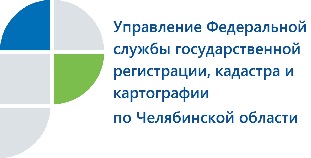 08.05.2018Южноуральцам разъяснили, когда при получении услуг Росреестра нужно обращаться к нотариусуУправление Федеральной службы государственной регистрации, кадастра и картографии по Челябинской области напоминает заявителям о требующих обязательного нотариального удостоверения сделках с недвижимостью.  Одним из наиболее часто задаваемых южноуральцами вопросов, адресованных Управлению Росреестра по Челябинской области, является вопрос о том, какие сделки с недвижимым имуществом требуют нотариального удостоверения. Напоминаем, что в соответствии с действующим законодательством необходимо удостоверять у нотариуса следующие сделки:-по отчуждению долей в праве общей собственности на недвижимое имущество, в том числе при отчуждении всеми участниками долевой собственности своих долей по одной сделке;-связанные с распоряжением недвижимым имуществом на условиях опеки, а также по отчуждению недвижимости, принадлежащей несовершеннолетнему гражданину или гражданину, признанному ограниченно дееспособным;-с объектом недвижимости, если заявление и документы на регистрацию этой сделки или на ее основании на регистрацию права, ограничения или обременения права представляются почтовым отправлением.Также нотариальному удостоверению подлежат доверенности:-на представление заявления и документов на кадастровый учет, регистрацию прав и на совершение сделок, требующих нотариальной формы;-на распоряжение зарегистрированными в государственных реестрах правами;-на совершение представителем подлежащей регистрации сделки с объектом недвижимого имущества или сделки, на основании которой подлежит регистрации право, ограничение или обременение права на объект недвижимости, заявление о регистрации которых представляется почтовым отправлением.Кроме того необходимо нотариально  удостоверять   договоры уступки требования и перевода долга по нотариально удостоверенной сделке и соглашение об изменении и расторжении нотариально удостоверенного договора.Что касается сроков, то регистрация прав и кадастровый учет недвижимости на основании нотариально удостоверенных документов проводятся в течение трех рабочих дней, в случае поступления документов в электронном виде - в течение одного рабочего дня.Пресс-служба Управления Росреестрапо Челябинской области                                                                       	тел. 8 (351) 237-27-10  											E-m: pressafrs74@chel.surnet.ruhttps://vk.com/rosreestr_chel